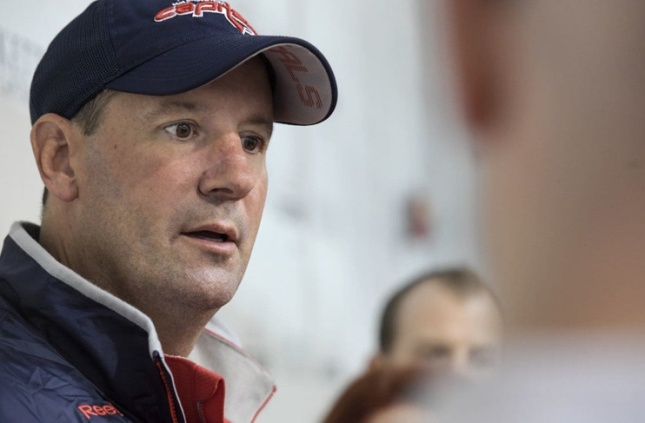 Todd Reirden, Washington Capitals’ assistant coach, is the first Falcons alumni to have his name engraved on The Stanley Cup as a player or coach.Todd played defense for the Falcons and won a  state championship and numerous tournament championships. Reirden was drafted by the New Jersey Devils in the 12th round, 242nd overall, of the 1990 NHL Entry Draft. Upon being drafted Reirden went to Bowling Green State University where he played for 4 years. From there he played in the ECHL and IHL for a number of years before playing in the NHL with the Edmonton Oilers for part of the 1998–99 season.  Following his stint with the Oilers Reirden signed as a free agent with the St. Louis Blues and had his most successful season in the NHL in 1999–2000 with 25 points.Reirden was a journeyman defenseman and played all or part of seven seasons in the NHL for the Oilers, Blues, Thrashers and Phoenix Coyotes.  He finished his professional career in the AHL, Germany and Austria.Reirden’s coaching career took him back to Bowling Green followed by four years as an assistant with the Pittsburgh Penguins before joining the Capitals in 2014.On June 18, 2018 Barry Trotz resigned as head coach of the Capitals making Reirden a lead candidate for  head coach of the defending Stanley Cup champions.